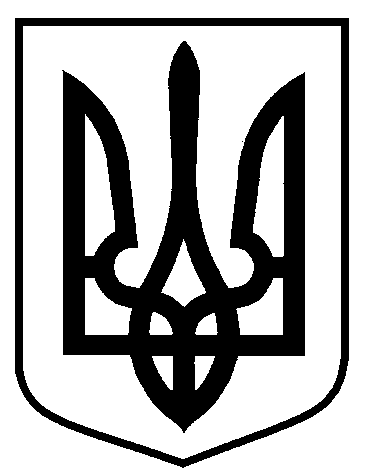 Сумська міська радаВиконавчий комітетРІШЕННЯвід 16,08,2016  № 448На підставі заяви замовника 1 та наданих документів, враховуючи висновок постійно діючої міжвідомчої комісії з розгляду питань пов’язаних з наданням дозволу на перепланування та/або переобладнання житлових та нежитлових приміщень; переведення нежитлових приміщень у категорію житлових; житлових будинків квартирного типу у будинки садибного типу, а також переведення житлових будинків і житлових приміщень у нежитлові (протокол від 12.08.2016 № 1), відповідно до рішення виконавчого комітету Сумської міської ради від 26.10.2011 № 673 “Про затвердження Порядку надання дозволу на перепланування та/або переобладнання житлових та нежитлових приміщень; переведення нежитлових приміщень у категорію житлових; житлових будинків квартирного типу у будинки садибного типу, а також переведення житлових будинків і житлових приміщень у нежитлові” (зі змінами), керуючись частиною першою статті 52 Закону України «Про місцеве самоврядування в Україні», виконавчий комітет Сумської міської радиВИРІШИВ:Надати дозвіл Заявнику1 (власник) на переведення нежитлових приміщень площею 67,7 кв.м по проїзду Павлова, Х  у категорію житлових під садибний житловий будинок (розробник проектної документації – архітектор Резніков С.В.).       2. Відповідальність за переведення нежитлових приміщень у категорію житлових покладається на замовників та розробників проектної документації.3.  Власнику об’єкта нерухомого майна виготовити та встановити  на будинку покажчик з назвою вулиці і номером будинку встановленого зразка, погодженого  управлінням  містобудування та архітектури Сумської міської ради.4. Замовнику у відповідності до Правил благоустрою міста Суми, затвердженого рішення Сумської міської ради від 26.12.2014 року № 3853-МР,  укласти договори про закріплення території міста Суми по утриманню в належному санітарно-технічному стані.5. Організацію виконання цього рішення покласти на першого заступника міського голови Войтенка В.В. Міський голова                                                                                    О.М. ЛисенкоКривцов А.В., т. 700-100Розіслати: Кривцову А В., Голопьорову Р.В.Про  надання  дозволу  на переведення  нежитлових приміщень  у  категорію житлових 